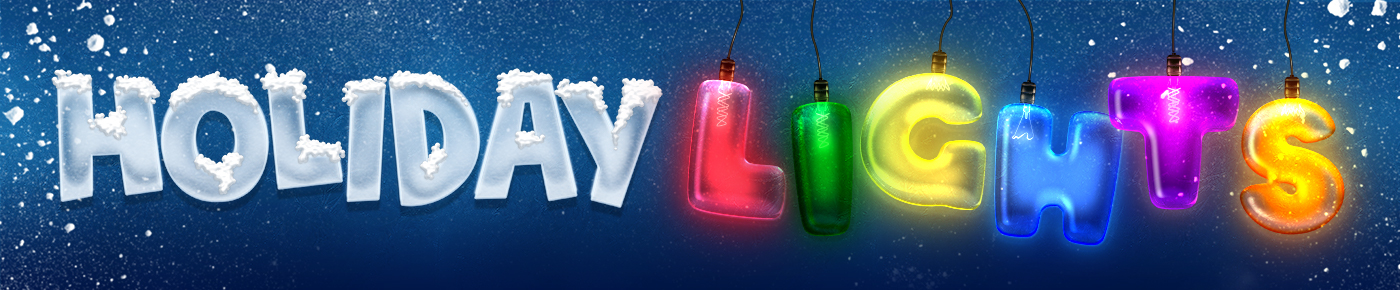 APLICACIÓN DE DIBUJO PARA EXHIBICIÓN DE LUCES NAVIDEÑASENTREGAR AS MAS TARDAR: OCTOBER 1, 2021 5:00 P.M.Entrege su aplicacion por correo electronico a: Kaleena@fairgrounds-foundation.orgO por correo: Fairgrounds Foundation -PO BOX 1806 - Freedom, CA  95019Abierto a todos los niños de 5 a 11 añosPor favor, imprima toda la información con nombre y edad claramenteNombre: _____________________________________________   Edad: _____________ Grado: ___________Escuela: _______________________________ Maestra: _____________________________Guardián: _________________Descripción de lo que es el dibujo: _____________________________________________________________________ MUESTRA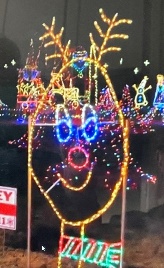 Los dibujos pueden tener cualquier cosa que ver con la temporada navideña.  El dibujo ganador debe ser fácil de duplicar en un marco de metal con luces de visualización que serán vistas después del anochecer por los visitantes.  Un diseño simple, como la muestra anterior, es lo mejor.Habrá un (1) sorteo seleccionado y duplicado por el Comité de Luces navideñas sin costo para el participante  y estará en exhibición durante todo el evento Holiday Lights 2021.  El nombre y la edad del estudiante estarán en un letrero especial colocado por la exhibicion Iluminada. Durante el recorrido de Holiday Lights 2021, el estudiante y un padre o tutor estarán disponibles de 5:00 a 9:00 pm el Viernes 3 de Diciembre y el Sábado 4 de Diciembre para conocer a los visitantes de Holiday Lights. Los padres o tutores del estudiante seleccionado firmarán la autorización de libacion para  fines de televisivos y promocionales. 